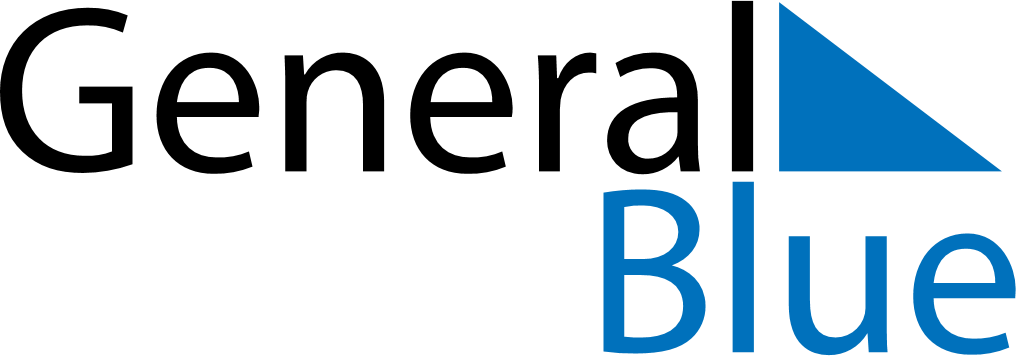 2020202020202020202020202020VietnamVietnamVietnamVietnamVietnamVietnamVietnamJanuaryJanuaryJanuaryJanuaryJanuaryJanuaryJanuaryFebruaryFebruaryFebruaryFebruaryFebruaryFebruaryFebruaryMarchMarchMarchMarchMarchMarchMarchMTWTFSSMTWTFSSMTWTFSS12345121678910111234567892345678131415161718191011121314151691011121314152021222324252617181920212223161718192021222728293031242526272829232425262728293031AprilAprilAprilAprilAprilAprilAprilMayMayMayMayMayMayMayJuneJuneJuneJuneJuneJuneJuneMTWTFSSMTWTFSSMTWTFSS12345123123456767891011124567891089101112131413141516171819111213141516171516171819202120212223242526181920212223242223242526272827282930252627282930312930JulyJulyJulyJulyJulyJulyJulyAugustAugustAugustAugustAugustAugustAugustSeptemberSeptemberSeptemberSeptemberSeptemberSeptemberSeptemberMTWTFSSMTWTFSSMTWTFSS1234512123456678910111234567897891011121313141516171819101112131415161415161718192020212223242526171819202122232122232425262727282930312425262728293028293031OctoberOctoberOctoberOctoberOctoberOctoberOctoberNovemberNovemberNovemberNovemberNovemberNovemberNovemberDecemberDecemberDecemberDecemberDecemberDecemberDecemberMTWTFSSMTWTFSSMTWTFSS12341123456567891011234567878910111213121314151617189101112131415141516171819201920212223242516171819202122212223242526272627282930312324252627282928293031302020 Holidays for Vietnam2020 Holidays for Vietnam2020 Holidays for VietnamJan 1	New Year’s DayJan 17	Kitchen guardiansJan 24	Vietnamese New Year HolidaysJan 25	Vietnamese New YearJan 29	Victory of Ngọc Hồi-Đống ĐaFeb 3	Communist Party of Viet Nam Foundation AnniversaryFeb 8	Lantern FestivalMar 8	International Women’s DayApr 2	Hung Kings CommemorationsApr 21	Vietnam Book DayApr 30	Day of liberating the South for national reunificationMay 1	Labour DayMay 7	Dien Bien Phu Victory Day, Buddha’s BirthdayMay 19	President Ho Chi Minh’s BirthdayJun 1	International Children’s DayJun 25	Mid-year FestivalJun 28	Vietnamese Family DayJul 27	Remembrance DayAug 19	August Revolution Commemoration DaySep 2	National Day, Ghost FestivalOct 1	Mid-Autumn FestivalOct 10	Capital Liberation DayOct 20	Vietnamese Women’s DayNov 20	Vietnamese Teacher’s DayDec 22	National Defence Day